Flags from Equestrian Nations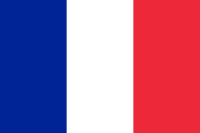 CountryCapitalFlagEquestrian  disciplineUnited KingdomLondon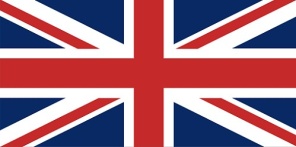 Discipline – RacingBreed – Thoroughbred 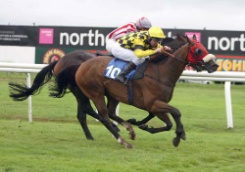 IrelandDublin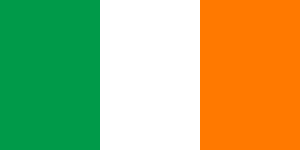 Discipline – Fox huntingBreed – 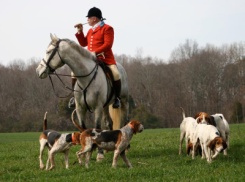 Irish Draft AustraliaCanberra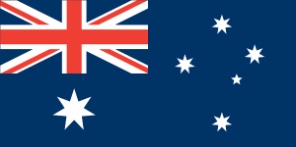 Discipline - DroversBreed – Australian Stock  Horse                      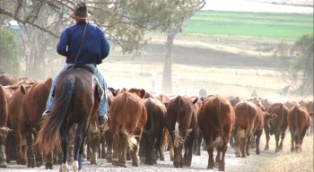 ArgentinaBuenos Aires                                                                                                          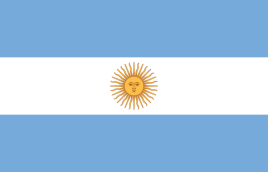 Discipline – Polo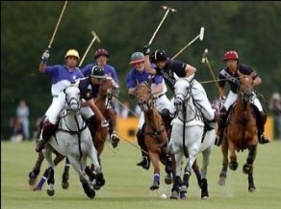 Breed – Polo pony GermanyBerlin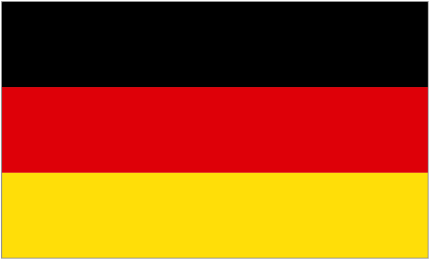 Discipline- 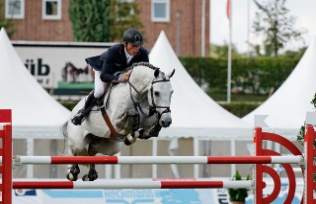 Show JumpingBreed – Hanoverian NetherlandsAmsterdam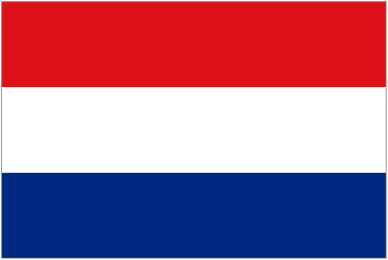 Discipline – DressageBreed – 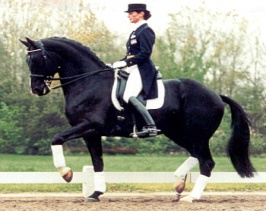 Dutch Warmblood Saudi Arabia Riyadh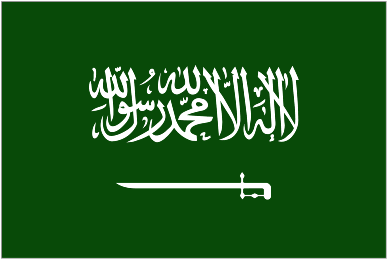 Discipline – 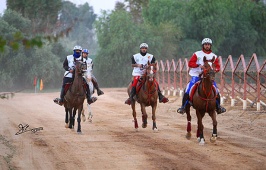 Endurance racingBreed – Arab United States of AmericaWashington D.C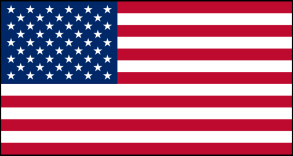 Discipline – 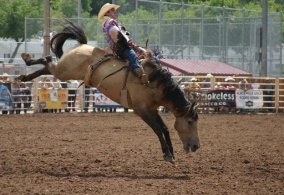 Cowboys / Rodeo Breed – Mustang CanadaOttawaDiscipline - Canadian Mounted Police  ‘Mounties’Breed -The Canadian Horse 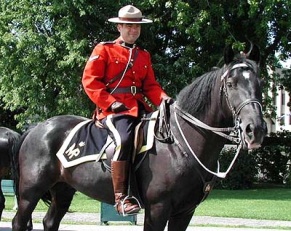 FranceParis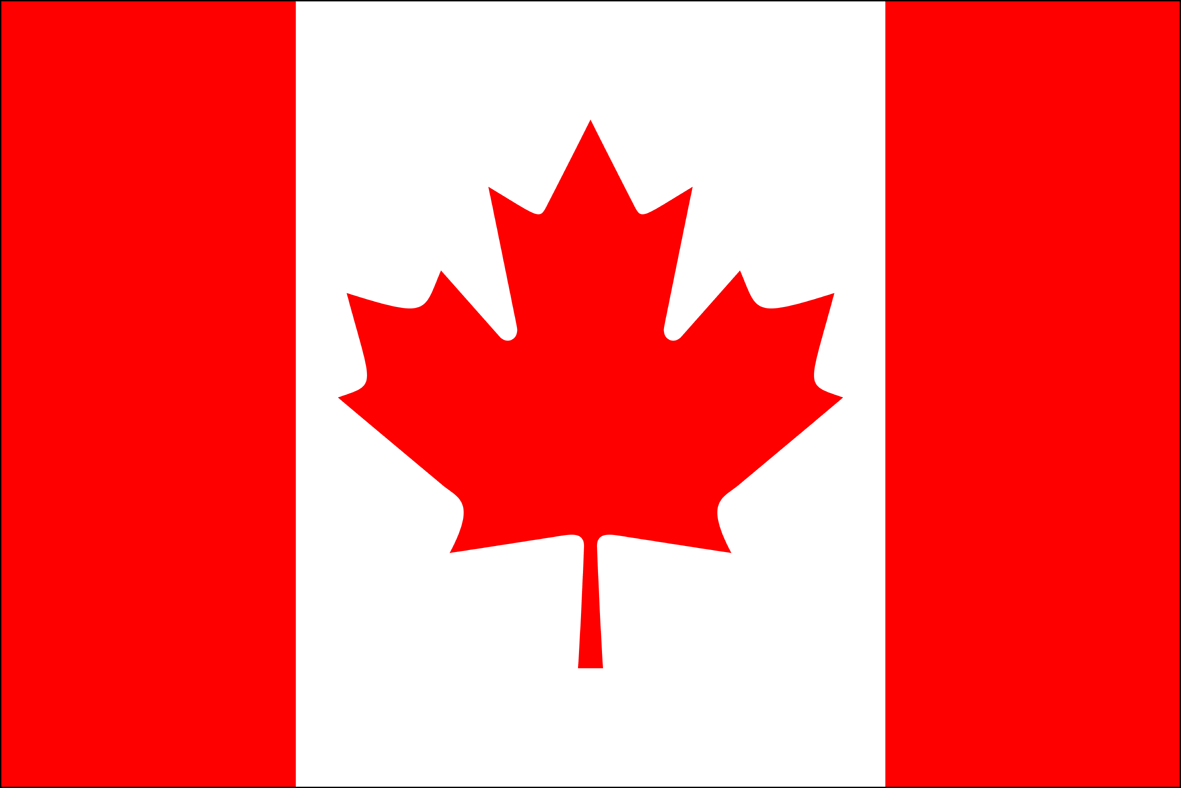 Discipline – EventingBreed – 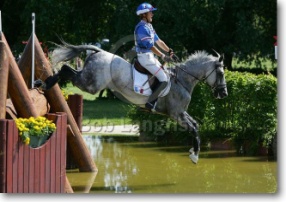 Selle Francais 